                                                                                                                                                               ЗВІТ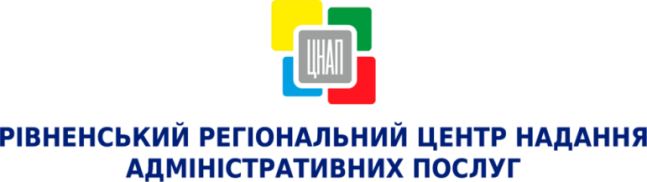 ПРО РОБОТУ УПРАВЛІННЯ ЗАБЕЗПЕЧЕННЯ НАДАННЯ АДМІНІСТРАТИВНИХ ПОСЛУГ                         РІВНЕНСЬКОЇ МІСЬКОЇ РАДИ ЗА ЧЕРВЕНЬ 2018 РОКУ Назва секторуНазва секторуКількість наданих адміністративних послугКількість відмов у наданні адміністративних послуг ( в т. ч.)Надані консультації(в т. ч.)Надходження до бюджету, грн.АОформлення та видача паспорта громадянина України та паспорта громадянина України для виїзду за кордон7 781-95618 260.30ВРеєстрація, зняття з реєстрації місця проживання на території м. Рівне 14 327-12948 532.72ВРівнеоблводоканал1 060-290ВКТП 17282 022-1700СВиконавчі органи Рівненської міської ради та інші суб’єкти надання адміністративних послуг5 0152211 370167 581.56DДержавна реєстрація і юридичних осіб та фізичних осіб-підприємців1 021619355 520.00ЕДержавна реєстрація речових прав на нерухоме майно та їх обтяжень1 396427995 515.00ВсьогоВсього32 6222312 265985 409.58